Instructions to the Researcher/s: Please accomplish this form and ensure that you have included in your submission the documents that you checked below (in Section 3. Checklist of Documents).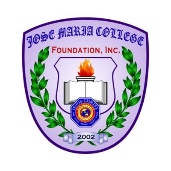 JOSE MARIA COLLEGE FOUNDATION, INC.RESEARCH ETHICS COMMITTEEJMCFI-REC Form No.6.1JOSE MARIA COLLEGE FOUNDATION, INC.RESEARCH ETHICS COMMITTEERevision No.:2Application for Ethics Reviewof a New ProtocolApproval Date:August 19, 2022Application for Ethics Reviewof a New ProtocolEffective Date:August 26, 20221. General Information1. General Information1. General Information1. General Information1. General InformationTitle of the Study:REC Code:Study Site:Name of Researcher/s:Contact InformationTel. No.:Mobile No.:Fax No.:Email Address:Co-researcher/s (if any):Contact InformationTel. No.:Mobile No.:Fax No.:Email Address:Institution:Address of Institution:Type of Study:     Clinical Trial (Sponsored)     Clinical Trial      (Research-initiated)     Health Operations Research      (Health Programs and     Policies)      Social/Behavioral Research     Public Health/Epidemiologic     Research     Others _________________    Biomedical Research    (Retrospective, Prospective and    diagnostic studies)    Stem Cell Research    Genetic Research    Others ____________________    Biomedical Research    (Retrospective, Prospective and    diagnostic studies)    Stem Cell Research    Genetic Research    Others ____________________Type of Study:     Multicenter (International)        Multicenter (National)       Single Site     Multicenter (International)        Multicenter (National)       Single Site     Multicenter (International)        Multicenter (National)       Single SiteSource of Funding:     Self-funded                                          Government-funded        Scholarship/Research Grant    Sponsored by     Pharmaceutical Pharmacy    Specify: ___________________    Institution-funded    Others: ____________________    Sponsored by     Pharmaceutical Pharmacy    Specify: ___________________    Institution-funded    Others: ____________________Duration of the StudyStart Date:End Date:No. of Participants in the Study:Has the Research undergone Technical Review?Has the Research undergone Technical Review?    Yes (please attach technical            review results)    No    Yes (please attach technical            review results)    NoHas the Research been submitted to another REC?Has the Research been submitted to another REC?    Yes    No    Yes    No2. Brief Description of the Study2. Brief Description of the Study2. Brief Description of the Study2. Brief Description of the Study3. Checklist of the Documents3. Checklist of the Documents3. Checklist of the Documents3. Checklist of the DocumentsBasic Requirements:       Letter Request for Review (by researchers)       Endorsement/Referral Letter (by dean/adviser)       Full proposal/Study protocol (Revised Manuscript)       Certificate of Proposal Defense (c/o Research Dept)       Technical Review Approval (c/o Research Dept)       Curriculum Vitae of Researcher/s       Confidentiality Agreement       Receipt of REC Payment       Budget       GANTT Chart       Dummy Table of Results       Informed Consent Form            English Version            Filipino Version            Others: _____________       Assent Form (if applicable)            English Version            Filipino Version            Others: _____________Basic Requirements:       Letter Request for Review (by researchers)       Endorsement/Referral Letter (by dean/adviser)       Full proposal/Study protocol (Revised Manuscript)       Certificate of Proposal Defense (c/o Research Dept)       Technical Review Approval (c/o Research Dept)       Curriculum Vitae of Researcher/s       Confidentiality Agreement       Receipt of REC Payment       Budget       GANTT Chart       Dummy Table of Results       Informed Consent Form            English Version            Filipino Version            Others: _____________       Assent Form (if applicable)            English Version            Filipino Version            Others: _____________Supplementary Documents:       Questionnaire (if applicable)       Data Collection Forms        (if applicable)       Product Brochure (if applicable)       Philippine FDA Marketing       Authorization or Import License       (if applicable)       Permit/s for special populations       (please specify)       _________________________       _________________________       Others (please specify)       _________________________       _________________________Supplementary Documents:       Questionnaire (if applicable)       Data Collection Forms        (if applicable)       Product Brochure (if applicable)       Philippine FDA Marketing       Authorization or Import License       (if applicable)       Permit/s for special populations       (please specify)       _________________________       _________________________       Others (please specify)       _________________________       _________________________Accomplish:SignatureDate Submitted:Accomplish:SignatureDate Submitted:Accomplish:SignatureDate Submitted:Accomplish:SignatureDate Submitted:     ------------------------------ To be filled out by REC Secretariat  ------------------------------     ------------------------------ To be filled out by REC Secretariat  ------------------------------     ------------------------------ To be filled out by REC Secretariat  ------------------------------     ------------------------------ To be filled out by REC Secretariat  ------------------------------Completeness of Document:      Complete      Incomplete(place stamp here)(place stamp here)Remarks:(place stamp here)(place stamp here)Date Received:(place stamp here)(place stamp here)Received by:(place stamp here)(place stamp here)